Федеральная служба по надзору в сфере защиты прав потребителей и благополучия человекаФедеральное государственное бюджетное научное учреждениеНаучно-исследовательский институт эпидемиологии и микробиологии имени Г.П. СомоваИНФОРМАЦИОННОЕ СООБЩЕНИЕ №1Глубокоуважаемые коллеги! Приглашаем Вас принять участие в работе Всероссийской научно-практической конференции «Актуальные проблемы обеспечения биологической безопасности на Дальнем Востоке России», посвященной80-летию образования Научно-исследовательского института эпидемиологии и микробиологии имени Г.П. Сомова Роспотребнадзора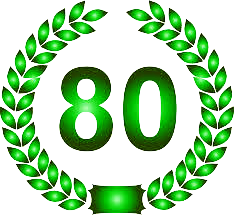 27 мая 2021 г. Владивосток, РоссияВладивостокский научно-исследовательский институт эпидемиологии и микробиологии (ныне - ФГБНУ «НИИ эпидемиологии и микробиологии им. Г.П. Сомова» Роспотребнадзора) – первое научное медицинское учреждение в Приморье - был создан весной 1941 г. на основании Постановления Совета Народных комиссаров № 2201 от 31 октября 1940 г. ОРГАНИЗАТОРЫ КОНФЕРЕНЦИИ: Федеральное  государственное  бюджетное  научное   учреждение «Научно-исследовательский институт эпидемиологии и микробиологии имени Г.П. Сомова» Федеральной службы по надзору в сфере защиты прав потребителей и благополучия человекаУправление Федеральной службы по надзору в сфере защиты прав потребителей и благополучия человека по Приморскому краюФедеральное бюджетное учреждение здравоохранения «Центр гигиены и эпидемиологии в Приморском крае» РоспотребнадзораЦЕЛЬ: Обмен информацией о научных исследованиях, обеспечивающих контроль над наиболее актуальными инфекциями на Дальнем Востоке  России Объединение усилий специалистов с целью систематизации современных знаний    по противодействию биологическим угрозам, связанным с распространением инфекционных болезней в Восточной АзииОсновные научные направления конференции Развитие фундаментальных и прикладных научных исследований по совершенствованию мер профилактики и борьбы с чрезвычайными эпидемическими ситуациями. Эпидемиологический надзор и мониторинг за природно-очаговыми и другими особо опасными инфекционными болезнями.Санитарно-паразитологический мониторинг объектов окружающей среды.Разработка новых иммунобиологических препаратов для диагностики, профилактики и лечения опасных инфекционных болезней.Молекулярно-биологические исследования в эпидемиологическом надзоре и диагностике особо опасных и природно-очаговых инфекцийБиотехнологические аспекты современных скрининго-мониторинговых, профилактических технологий и мер обеспечения биологической безопасности.Антибиотикорезистентность и биобезопасностьИспользование систем информационной технологии, географической информации и спутниковой навигации для обеспечения биологической безопасности.Программа конференции будет включать устные доклады. В рамках конференции состоятся «Вторые Сомовские чтения», на участие в которых принимаются   заявки студентов, аспирантов и молодых ученых. Программный кОМИТЕТ КОНФЕРЕНЦИИ:Председатель Попова Анна Юрьевна, Руководитель Федеральной службы по надзору в сфере защиты прав потребителей и благополучия человека, Главный государственный санитарный врач Российской Федерации, доктор медицинских наук, профессорЗаместители председателя – Щелканов Михаил Юрьевич, директор ФГБНУ «НИИ эпидемиологии и микробиологии им. Г.П. Сомова» Роспотребнадзора, доктор биологических наукБеседнова Наталия Николаевна, академик РАН, главный научный сотрудник ФГБНУ «НИИ эпидемиологии и микробиологии им. Г.П. Сомова» Роспотребнадзора, доктор медицинских наук, профессор - Члены организационного комитета Балахонов Сергей Владимирович - Директор ФКУЗ «Иркутский научно-исследовательский противочумный институт» Роспотребнадзора (по согласованию)Демина Юлия Викторовна - Заместитель начальника Управления эпидемиологического надзора Роспотребнадзора Детковская Татьяна Николаевна - Руководитель Управления Роспотребнадзора по Приморскому краюЗапорожец Татьяна Станиславовна - Заместитель директора по научной работе ФГБНУ «НИИ эпидемиологии и микробиологии им. Г.П. Сомова» РоспотребнадзораКалинин Андрей Вениаминович	 - Советник директора ФГБНУ «НИИ эпидемиологии и микробиологии им. Г.П. Сомова» РоспотребнадзораЛеонова Галина Николаевна - Главный научный сотрудник лаборатории природно-очаговых инфекций ФГБНУ «НИИ эпидемиологии и микробиологии им. Г.П. Сомова» РоспотребнадзораМакаренкова Илона Дамировна - Ведущий научный сотрудник лаборатории иммунологии ФГБНУ «НИИ эпидемиологии и микробиологии им. Г.П. Сомова» РоспотребнадзораМишина Анна Леонидовна	Заместитель начальника Управления научного обеспечения и международной деятельности Роспотребнадзора Романова Ольга Борисовна - Главный врач ФБУЗ «Центр гигиены и эпидемиологии в Приморском крае» РоспотребнадзораСомова Лариса Михайловна - Главный научный сотрудник лаборатории молекулярной микробиологии ФГБНУ «НИИ эпидемиологии и микробиологии им. Г.П. Сомова» РоспотребнадзораТроценко Ольга Евгеньевна - Директор ФБУН «Хабаровский научно-исследовательский институт эпидемиологии и микробиологии» Роспотребнадзора (по согласованию)Яковлев Анатолий Александрович - Ведущий научный сотрудник лаборатории молекулярной эпидемиологии и экологии патогенных бактерий ФГБНУ «НИИ эпидемиологии и микробиологии им. Г.П. Сомова» Ответственный секретарь – Компанец Галина Геннадиевна, к.м.н., ученый секретарьАДРЕС ОРГКОМИТЕТА: . Владивосток, ул. Сельская, 1., НИИ эпидемиологии и микробиологии  имени Г.П. Сомова. Тел.: 8(423) 244-24-34, 244-14-38  e-mail: secr_niiem@mail.ruЗаявки на участие, оформленные согласно приложению, принимаются до 1 апреля 2021 г.ЗАЯВКАНА УЧАСТИЕ В РАБОТЕ КОНФЕРЕНЦИИ «Актуальные проблемы обеспечения биологической безопасности на Дальнем Востоке России»ЗАЯВКА НА УЧАСТИЕ В РАБОТЕ «Вторых Сомовских чтений»Наиболее значимые материалы конференции будут опубликованы в 7 номере журнала «Здоровье населения и среда обитания» (ISSN 2219-5238). Журнал включен в Перечень рецензируемых научных изданий, в которых должны быть опубликованы основные научные результаты диссертаций на соискание ученой степени кандидата наук, на соискание ученой степени доктора наук. Журнал «Здоровье населения и среда обитания» (ЗНиСО) представлен в следующих международных базах данных и информационно-справочных изданиях: Ulrich's International Periodicals Directory, Российский индекс научного цитирования (Science Index) на платформе Web of Science, КиберЛенинка.Материалы конференции – объемом до 5 страниц - направлять до 20 апреля 2021 г. Компанец Г.Г. (secr_niiem@mail.ru) с пометкой «Актуальные проблемы обеспечения биологической безопасности на Дальнем Востоке России», печатный вариант в одном экземпляре, с подписями всех авторов – по адресу: 690087, г. Владивосток, ул. Сельская,1,  НИИ эпидемиологии и микробиологии  имени Г.П. Сомова», Компанец Галине Геннадиевне.Адрес для переписки:690087, г. Владивосток, ул. Сельская, 1,  НИИ. Телефон: 44-14-38; 44-24-34, счет ФГБНУ «НИИ эпидемиологии и микробиологии им. Г.П. Сомова» Роспотребнадзора,  Оргкомитет конференции.е-mail:   secr_niiem@mail.ruТребования к оформлению материалов конференцииМатериалы должны быть оформлены в соответствии с требованиями журнала, пример оформления: https://zniso.fcgie.ru/83-pravila-publikacii.html К статье прилагаются сведения об авторах с указанием учреждения, должности, ученой степени, звания, адреса для переписки, телефона, факса, электронной почты.. Владивосток, ул. Сельская, д. 1Телефон: +7 (423) 244-1438                                                          e-mail: niiem_somov@mail.ruФамилияИмяОтчествоМесто работыДолжностьУченая степеньУченое званиеАдрес рабочий Контактный телефонУчастие  (устный доклад, публикация материалов,  без публикации материалов)Тел., e-mailТЕМА ДОКЛАДАФамилияИмяОтчествоМесто работыДолжностьУченая степеньУченое званиеАдрес рабочий Контактный телефонУчастие  (устный доклад, публикация материалов,  без публикации материалов)Тел., е-mailТЕМА ДОКЛАДА